REVIEW: Number Sense Practice ExercisesFinding the LCDAdding/Subtracting FractionsMultiplying/Dividing Fractions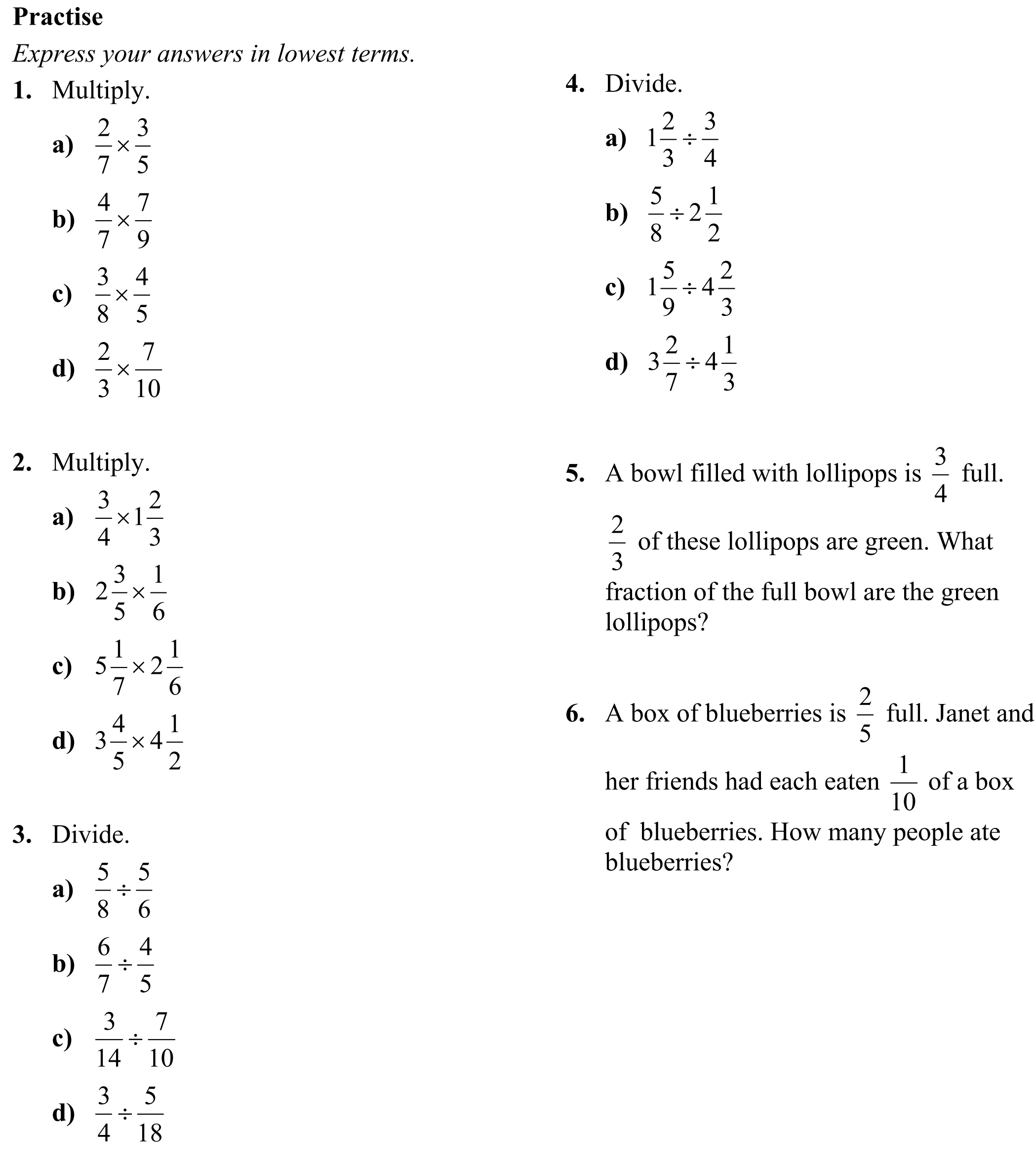 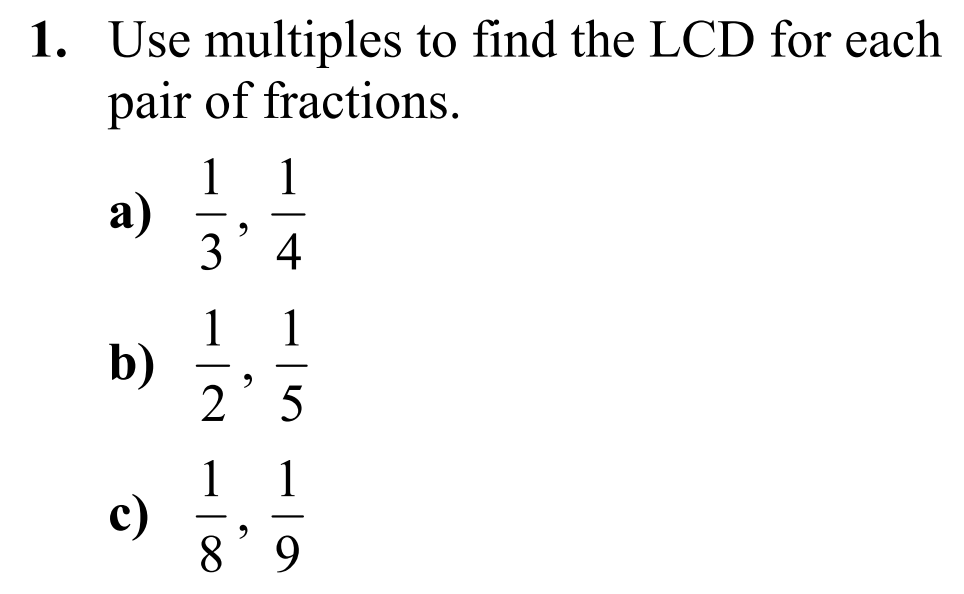 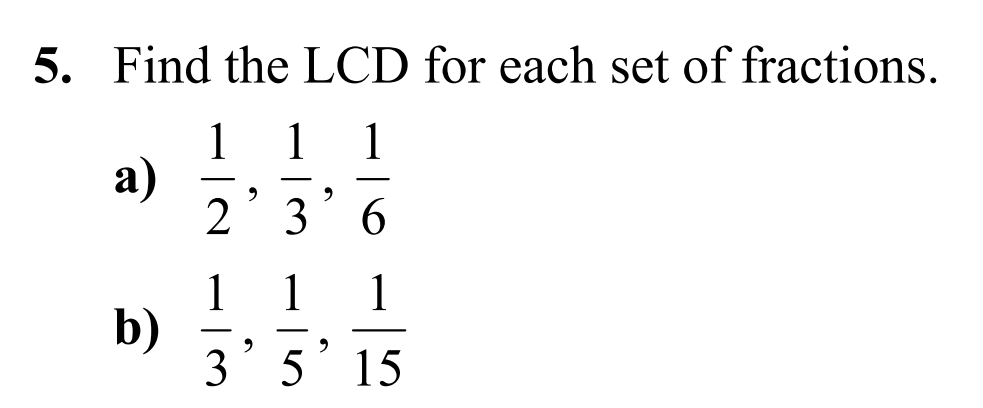 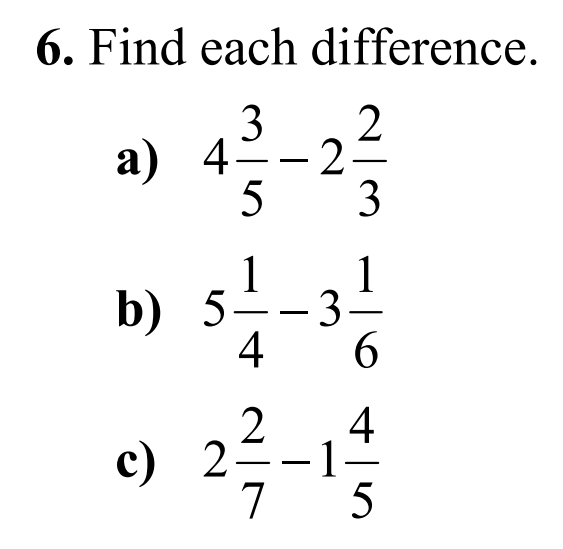 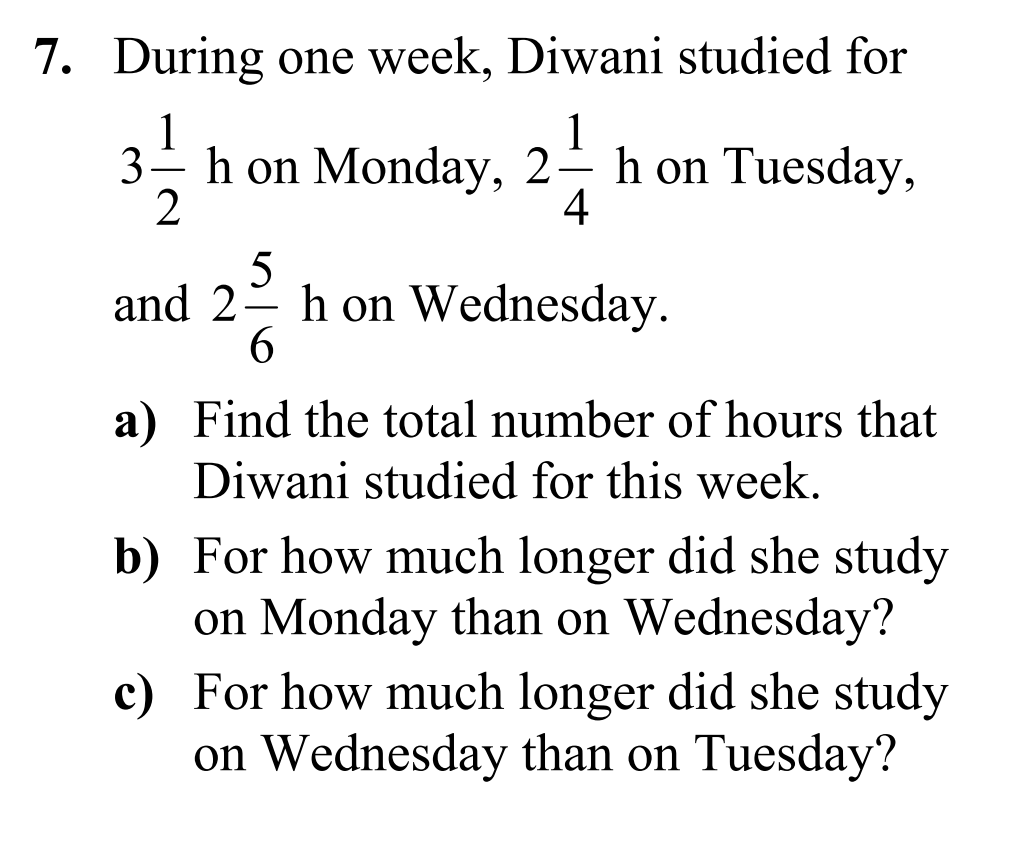 Adding Integers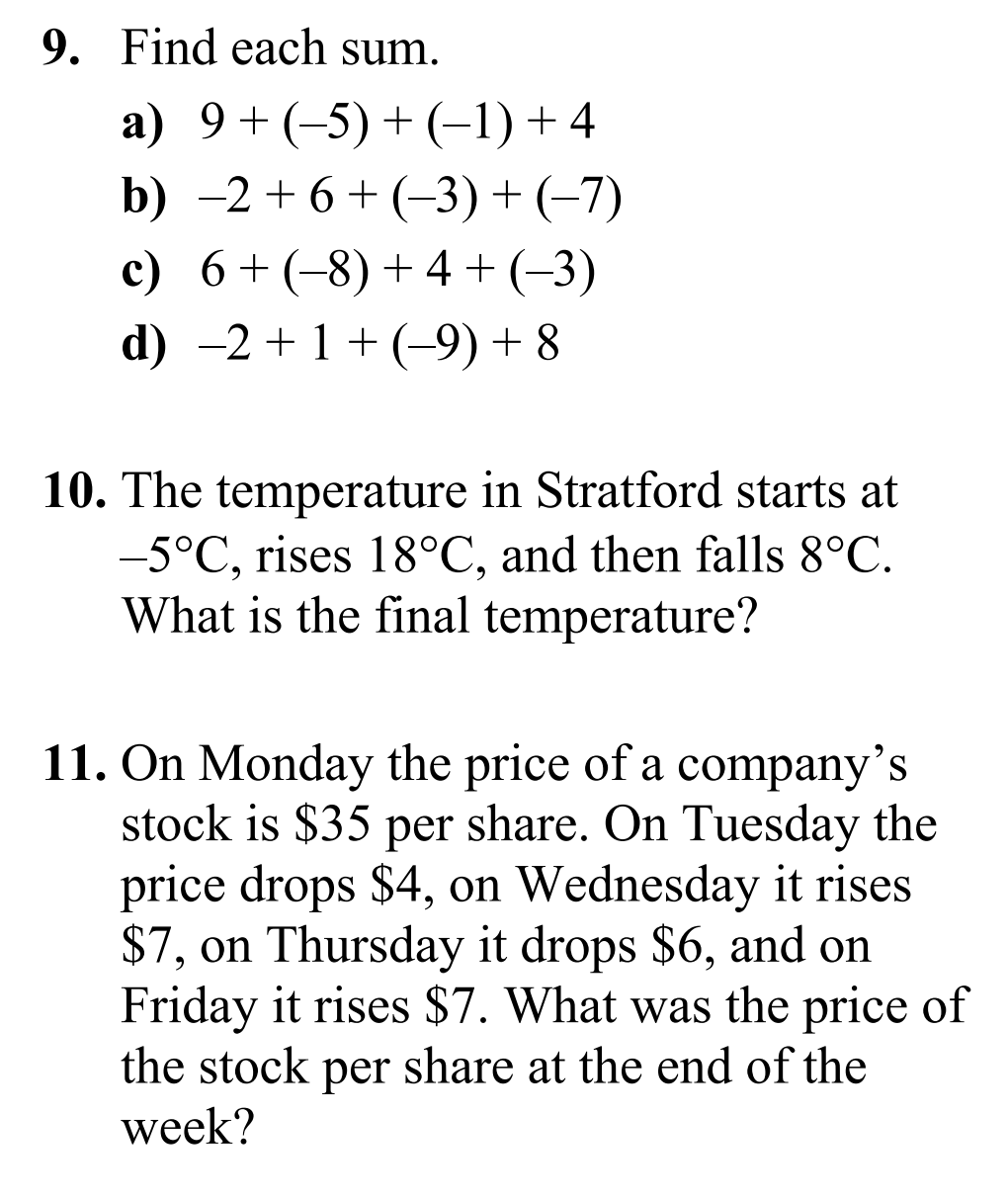 Subtracting Integers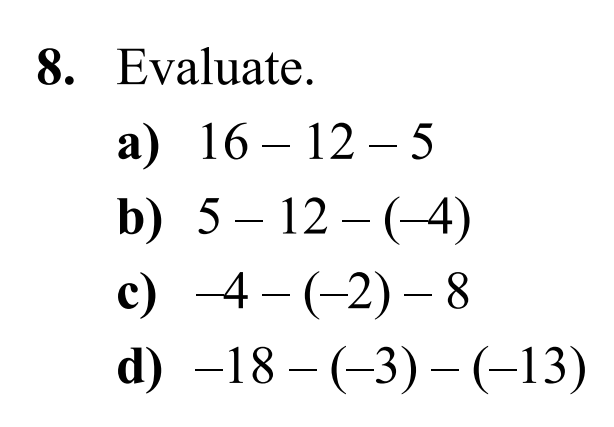 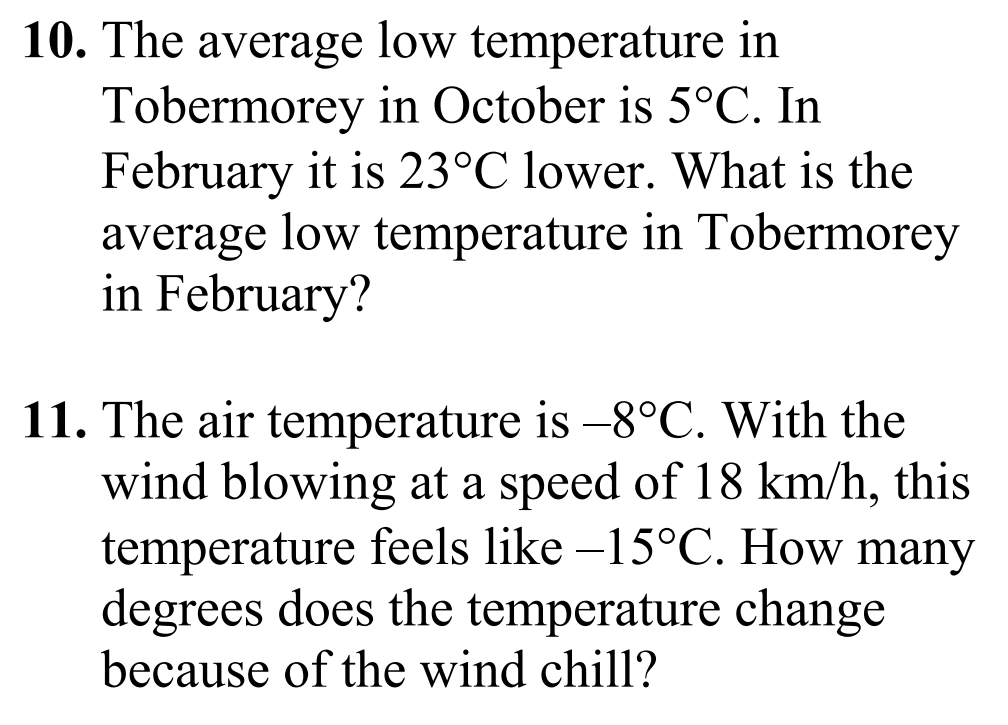 Multiplying/Dividing Integers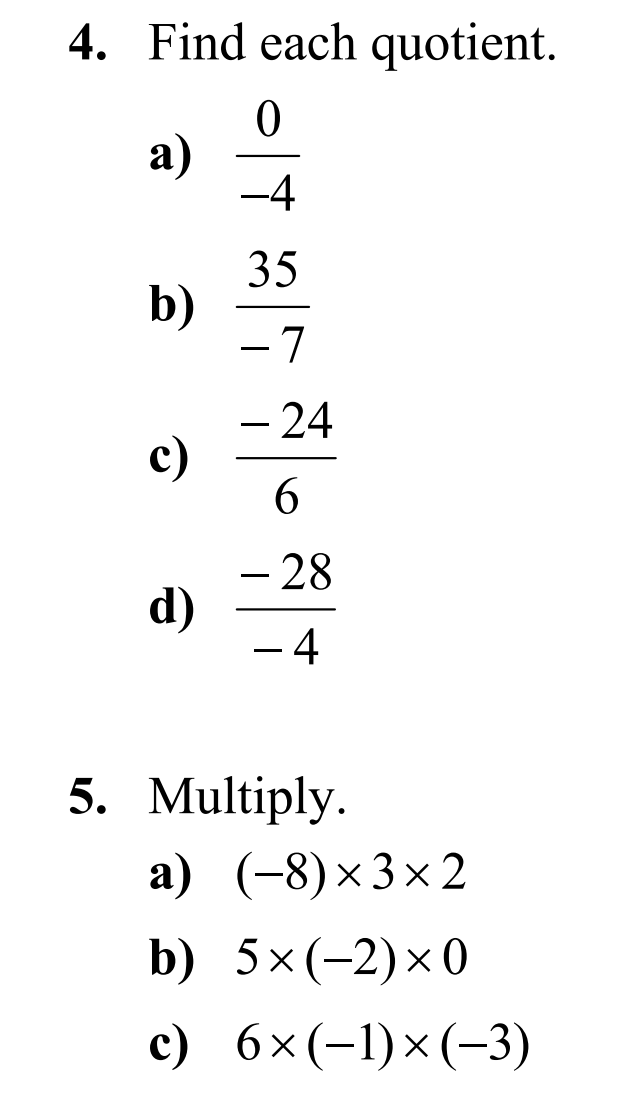 Order of Operations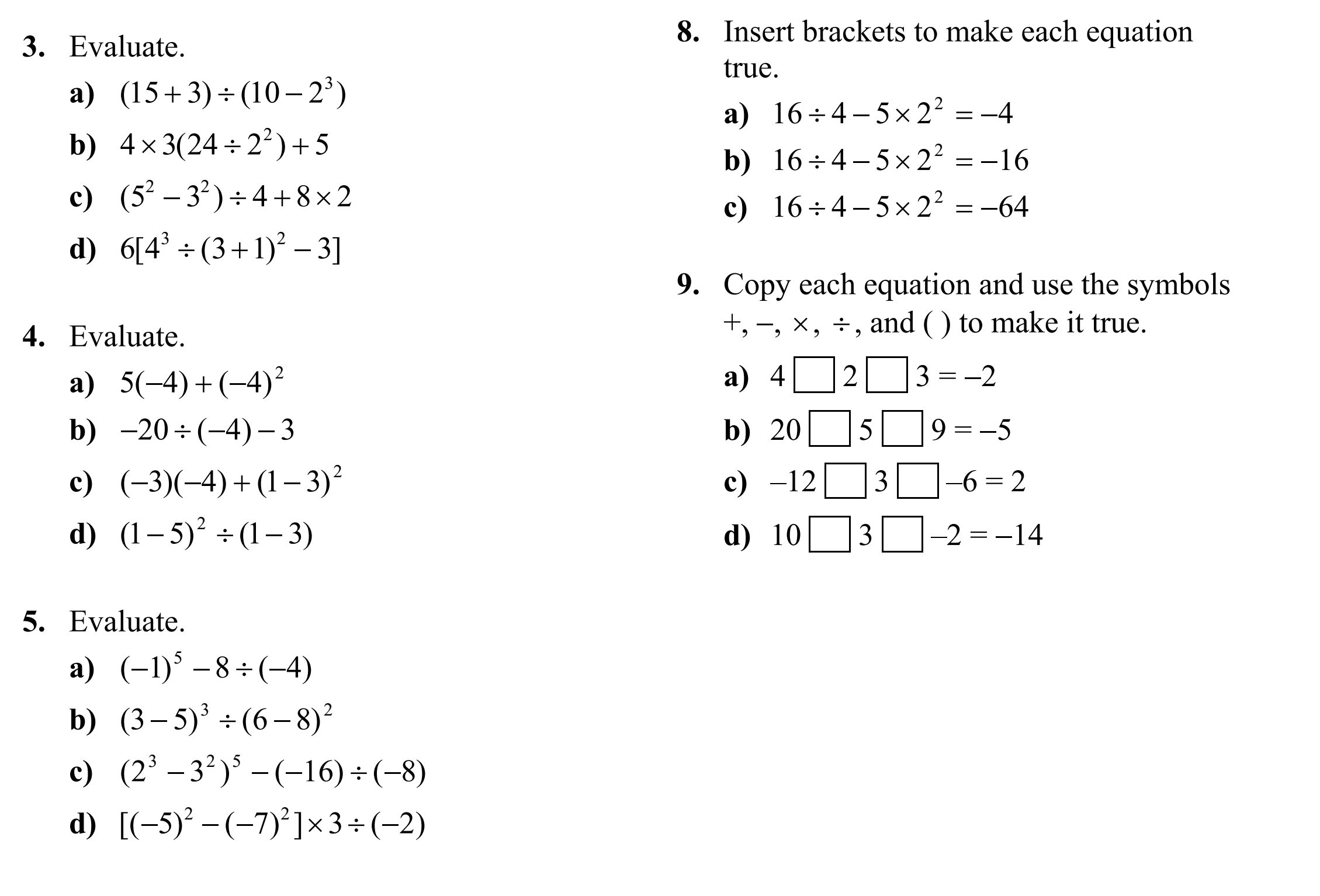 Order of Operations